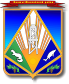 МУНИЦИПАЛЬНОЕ ОБРАЗОВАНИЕХАНТЫ-МАНСИЙСКИЙ РАЙОНХанты-Мансийский автономный округ – ЮграАДМИНИСТРАЦИЯ ХАНТЫ-МАНСИЙСКОГО РАЙОНАП О С Т А Н О В Л Е Н И Еот 10.08.2017                			                                                          № 228г. Ханты-МансийскО внесении изменений  в постановление администрации Ханты-Мансийского районаот 03.04.2015 № 70 «Об утвержденииадминистративного регламента исполнения администрациейХанты-Мансийского районамуниципальной функции по осуществлению муниципального земельного контроля на межселеннойтерритории муниципального района»В соответствии с Федеральным законом от 26.12.2008 № 294-ФЗ           «О защите прав юридических лиц и индивидуальных       предпринимателей при осуществлении государственного контроля (надзора) и муниципального контроля», Уставом Ханты-Мансийского района: 1. Внести в постановление администрации Ханты-Мансийского района от 03.04.2015 № 70 «Об утверждении административного регламента исполнения администрацией Ханты-Мансийского района муниципальной функции по осуществлению муниципального земельного контроля на межселенной территории муниципального района» 
(в редакции от 05.06.2015 № 118, от 18.12.2015 № 306, от 04.04.2016 
№ 115, от 27.02.2017 № 47) следующие изменения:1.1. В пункте 6 слова «заместителя главы администрации района» заменить словами «заместителя главы Ханты-Мансийского района».	1.2. В приложении:1.2.1. Абзац второй пункта 1.3 изложить в следующей редакции:«Координация деятельности по осуществлению муниципального земельного контроля возлагается на заместителя главы Ханты-Мансийского района, курирующего деятельность уполномоченного органа (далее – заместитель главы Ханты-Мансийского района, курирующий деятельность уполномоченного органа). Уполномоченными на осуществление муниципального земельного контроля от имени администрации Ханты-Мансийского района являются специалисты уполномоченного органа (далее – муниципальные инспекторы, должностные лица уполномоченного органа), перечень которых утверждается главой Ханты-Мансийского района.».1.2.2. Абзацы шестой, седьмой пункта 1.6.1 изложить в следующей редакции: 	«принимать меры по контролю за устранением выявленных нарушений, их предупреждению, а также меры по привлечению лиц, допустивших выявленные нарушения, к ответственности в судебном порядке;проводить плановые (рейдовые) осмотры, обследования земельных участков на межселенной территории муниципального района на основании плановых (рейдовых) заданий, утвержденных постановлением администрации Ханты-Мансийского района от 06.10.2016 № 314.». 1.2.3. Абзац восьмой пункта 1.6.1 признать утратившим силу.1.2.4. Абзац четвертый пункта 3.3.4 изложить в следующей редакции:«Внесение изменений в ежегодный план проведения проверок осуществляется по основаниям, в сроки и в порядке, предусмотренными постановлением Правительства Российской Федерации от 30.06.2010               № 489 «Об утверждении Правил подготовки органами государственного контроля (надзора) и органами муниципального контроля ежегодных планов проведения плановых проверок юридических лиц и индивидуальных предпринимателей.».1.2.5. Пункт 3.4.5 изложить в следующей редакции:«3.4.5. Проведение внеплановой выездной проверки в случаях, указанных в абзацах втором, третьем подпункта 2, подпункте 2.1 пункта 3.4.2 настоящего Административного регламента, осуществляется после получения из Ханты-Мансийской межрайонной прокуратуры согласования ее проведения в письменной форме. В случае получения отказа Ханты-Мансийского межрайонного прокурора или его заместителя в согласовании проведения внеплановой проверки указанная проверка уполномоченным органом не проводится, приказ об ее проведении отменяется.Если основанием для проведения внеплановой выездной проверки является причинение вреда жизни, здоровью граждан, вреда животным, растениям, окружающей среде, объектам культурного наследия (памятникам истории и культуры) народов Российской Федерации, музейным предметам и музейным коллекциям, включенным в состав Музейного фонда Российской Федерации, особо ценным, в том числе уникальным, документам Архивного фонда Российской Федерации, документам, имеющим особое историческое, научное, культурное значение, входящим в состав национального библиотечного фонда, безопасности государства, а также возникновение чрезвычайных ситуаций природного и техногенного характера, обнаружение нарушений обязательных требований и требований, установленных муниципальными правовыми актами, в момент совершения таких нарушений в связи с необходимостью принятия неотложных мер органы муниципального контроля вправе приступить к проведению внеплановой выездной проверки незамедлительно с извещением Ханты-Мансийской межрайонной прокуратуры о проведении мероприятий по контролю посредством направления документов, предусмотренных частями 6 и 7 статьи 10 Закона № 294-ФЗ, в течение двадцати четырех часов.».  1.2.6. В пункте 3.4.6.2 слова «в пункте 3.4.2.2  раздела III» заменить словами «в  подпункте 2 пункта 3.4.2».1.2.7. В пункте 3.5.5.3 слова «в пункте 3.4.2.2 раздела III» заменить словами «в абзацах втором, третьем подпункта 2, подпункте 2.1 пункта 3.4.2».1.2.8. В пункте 3.5.5.4 слова «в пункте 3.4.2.2 раздела III» заменить словами «в подпункте 2 пункта 3.4.2».1.2.9. Пункт 3.5.6.11 изложить в следующей редакции: «3.5.6.11. Должностное лицо, которое проводит документарную проверку, обязано рассмотреть представленные руководителем или иным должностным лицом юридического лица, индивидуальным предпринимателем, его уполномоченным представителем пояснения и документы, подтверждающие достоверность ранее представленных документов. В случае, если после рассмотрения представленных пояснений и документов либо при отсутствии пояснений орган муниципального контроля установят признаки нарушения обязательных требований или требований, установленных муниципальными правовыми актами, должностные лица органа муниципального контроля вправе провести выездную проверку. При проведении выездной проверки запрещается требовать от юридического лица, индивидуального предпринимателя представления документов и (или) информации, которые были представлены ими в ходе проведения документарной проверки.».1.2.10. Пункт 3.7.5 изложить в следующей редакции:«3.7.5. В случае, если по истечении срока исполнения юридическим лицом, индивидуальным предпринимателем предписания об устранении выявленных нарушений по результатам проверки должностное лицо уполномоченного органа оформляет и вносит на рассмотрение руководителю проект приказа о проведении внеплановой проверки по основанию, указанному в подпункте 1 пункта 3.4.2 настоящего административного регламента.».1.2.11. В пункте 5.7.3.4 слово «многократно» заменить словом «неоднократно». 2. Опубликовать настоящее постановление в газете «Наш район»                 и разместить на официальном сайте администрации Ханты-Мансийского района.3. Настоящее постановление вступает в силу после его официального опубликования (обнародования).	4. Контроль за выполнением постановления возложить 
на заместителя главы Ханты-Мансийского района, курирующего деятельность департамента имущественных и земельных отношений.И.о. главы Ханты-Мансийского района                                         Р.Н.Ерышев